2023 Somalia Holidays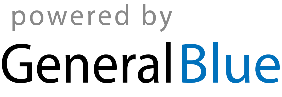 Somalia 2023 CalendarSomalia 2023 CalendarSomalia 2023 CalendarSomalia 2023 CalendarSomalia 2023 CalendarSomalia 2023 CalendarSomalia 2023 CalendarSomalia 2023 CalendarSomalia 2023 CalendarSomalia 2023 CalendarSomalia 2023 CalendarSomalia 2023 CalendarSomalia 2023 CalendarSomalia 2023 CalendarSomalia 2023 CalendarSomalia 2023 CalendarSomalia 2023 CalendarSomalia 2023 CalendarSomalia 2023 CalendarSomalia 2023 CalendarSomalia 2023 CalendarSomalia 2023 CalendarSomalia 2023 CalendarJanuaryJanuaryJanuaryJanuaryJanuaryJanuaryJanuaryFebruaryFebruaryFebruaryFebruaryFebruaryFebruaryFebruaryMarchMarchMarchMarchMarchMarchMarchSuMoTuWeThFrSaSuMoTuWeThFrSaSuMoTuWeThFrSa123456712341234891011121314567891011567891011151617181920211213141516171812131415161718222324252627281920212223242519202122232425293031262728262728293031AprilAprilAprilAprilAprilAprilAprilMayMayMayMayMayMayMayJuneJuneJuneJuneJuneJuneJuneSuMoTuWeThFrSaSuMoTuWeThFrSaSuMoTuWeThFrSa11234561232345678789101112134567891091011121314151415161718192011121314151617161718192021222122232425262718192021222324232425262728292829303125262728293030JulyJulyJulyJulyJulyJulyJulyAugustAugustAugustAugustAugustAugustAugustSeptemberSeptemberSeptemberSeptemberSeptemberSeptemberSeptemberSuMoTuWeThFrSaSuMoTuWeThFrSaSuMoTuWeThFrSa1123451223456786789101112345678991011121314151314151617181910111213141516161718192021222021222324252617181920212223232425262728292728293031242526272829303031OctoberOctoberOctoberOctoberOctoberOctoberOctoberNovemberNovemberNovemberNovemberNovemberNovemberNovemberDecemberDecemberDecemberDecemberDecemberDecemberDecemberSuMoTuWeThFrSaSuMoTuWeThFrSaSuMoTuWeThFrSa1234567123412891011121314567891011345678915161718192021121314151617181011121314151622232425262728192021222324251718192021222329303126272829302425262728293031Jan 1	New Year’s DayApr 21	End of Ramadan (Eid al-Fitr)May 1	Labour DayJun 26	Independence of British SomalilandJun 28	Feast of the Sacrifice (Eid al-Adha)Jul 1	Independence DayJul 28	Day of AshuraSep 27	Birthday of Muhammad (Mawlid)